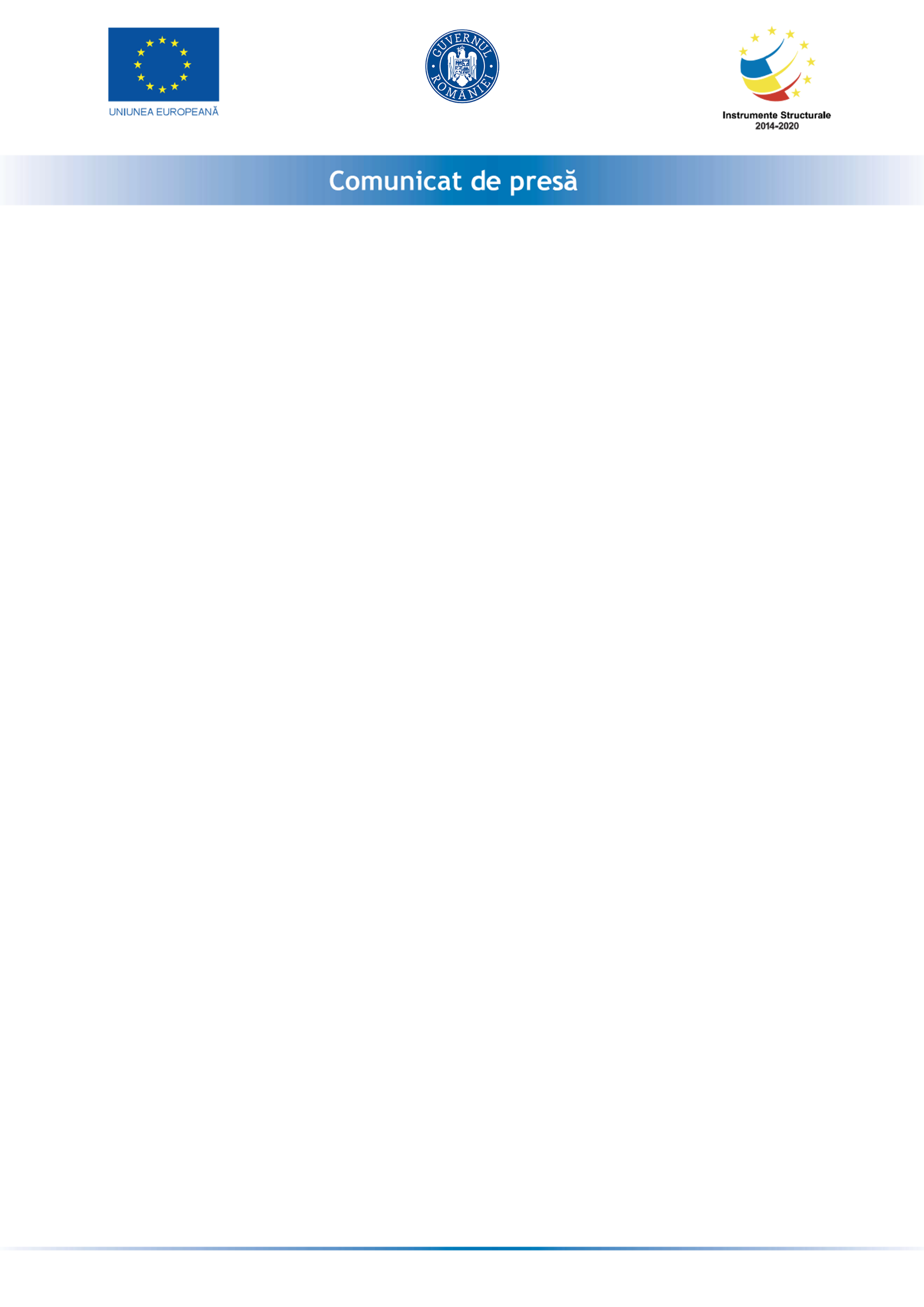 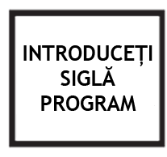 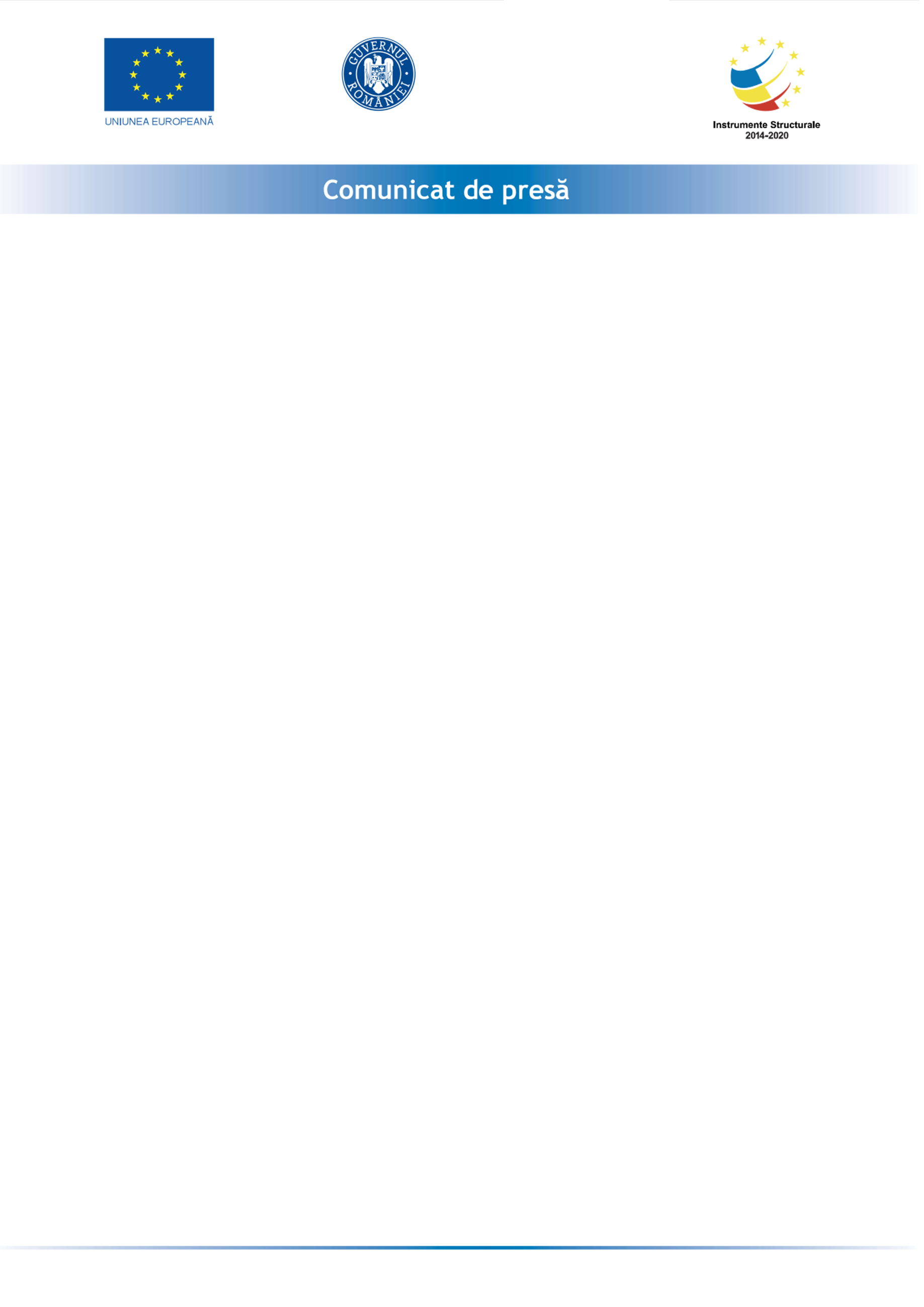 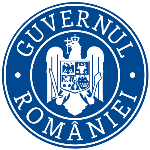 SC MOTION PICTURE MANAGEMENT SRL anunta lansarea proiectul cu titlul ”CAPITAL DE LUCRU PENTRU MOTION PICTURE MANAGEMENT (MPM)” proiect  nr RUE înscris în cadrul Măsurii ”Granturi pentru capital de lucru”, instituită prin OUG nr. 130/2020.Proiectul se derulează pe o perioada de maxim 12 luni, începând cu data semnării contractului de finanțare cu Ministerul Economiei, Energiei si Mediului de Afaceri/ AIMMAIPE , respectiv 13.04.2021 Obiectivul proiectului îl reprezintă sprijinirea SC MOTION PICTURE MANAGEMENT SRL.Proiectul are printre principalele rezultate, următoarele: - menținerea activității pe o perioada de minim 6 luni,- menținerea numărului locurilor de munca față de data depunerii cererii, pe o perioadă de minimum 6 luni, la data acordării granturilorValoarea proiectului este de 576,332.16 (valoarea totala) din care : 501,158.40 lei grant si 75,173.76 lei cofinanțare.Proiect cofinanțat din Fondul  prin Programul Persoană de contact:RODRIGO RUIZ TARAZONA DIAZrodrigoruiztarazona@gmail.com